From BELIEVE: “When we open the pages of the Bible, God’s trusted revelation to us, we discover that the one true God-Father Son and Holy Spirit-is involved in and cares about our daily lives. We also learn that He has provided the way for us to come into a personal relationship with Him through faith in Jesus Christ. When we believe and receive this gift of grace, we become a new person with a new identity and a new outlook on life. Our worth is no longer defined by what we do, but by who we know. We are significant because we are children of God.”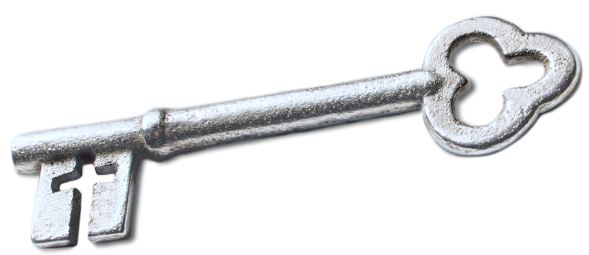 Sermon NotesIdentity in ChristLuke 19:1-10 (John 1:11-12)(Page 732 in the Pew Bible)Key Question_________ am _________?Key IdeaI believe I am _____________ because of my ____________ as a child of GodWhat Do I Believe?I am free from _____________My ___________ comes from my position in Christ, not my _____________I live to __________ who I am in Christ, not to __________ who I amI can focus on __________ others up, not __________ them down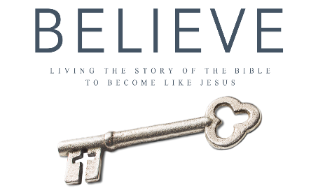 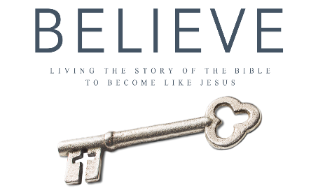 